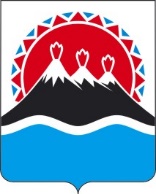 П О С Т А Н О В Л Е Н И ЕПРАВИТЕЛЬСТВАКАМЧАТСКОГО КРАЯг. Петропавловск-КамчатскийВ соответствии со статьей 17 Федерального конституционного закона от 12.07.2006 № 2-ФКЗ «Об образовании в составе Российской Федерации нового субъекта Российской Федерации в результате объединения Камчатской области и Корякского автономного округа», пунктом 2 статьи 10 Закона Камчатского края от 29.12.2014 № 564 «Об особо охраняемых природных территориях в Камчатском крае», включением в соответствии с постановлением Правительства Камчатского края от 14.04.2022 № 176-П «О природном парке  регионального значения «Южно-Камчатский» территории памятника природы регионального значения «Кальдера вулкана Горелый» в зону охраны уникальных комплексов и объектов «Кальдера вулкана Горелый» природного парка регионального значения «Южно-Камчатский», нахождением в соответствии с постановлением Правительства Камчатского края от 17.04.2020 № 144-П «О памятнике природы регионального значения «Редкие ландшафты вулкана Вилючинский (до реки Левой Тополовой включительно)» территорий памятников природы регионального значения «Озеро Тополовое» и «Озеро Зеленое» в границах памятника природы регионального значения «Редкие ландшафты вулкана Вилючинский (до реки Левой Тополовой включительно)», учитывая согласование Законодательного Собрания Камчатского края (решение Президиума Законодательного Собрания Камчатского края от _______ № ______)  ПРАВИТЕЛЬСТВО ПОСТАНОВЛЯЕТ:1. Ликвидировать (снять статус) следующих памятников природы регионального значения:1) «Кальдера вулкана Горелый»;2) «Озеро Тополовое»;3) «Озеро Зеленое». 2. Признать утратившими силу постановление Правительства Камчатского края от 17.04.2020 № 142-П «О памятнике природы регионального значения «Кальдера вулкана Горелый». 3. Настоящее постановление вступает в силу после дня его официального опубликования.Пояснительная записка к проекту постановления «Правительства Камчатского края «О ликвидации (снятии статуса) особо охраняемых природных территорий отдельных памятников природы регионального значения»Проект постановления Правительства Камчатского края разработан в соответствии с требованиями пункта 2 статьи 10 Закона Камчатского края от 29.12.2014 № 564 «Об особо охраняемых природных территориях в Камчатском крае», части 4.5 Порядка принятия решений о создании, об изменении границ, режима особой охраны особо охраняемых природных территорий регионального значения, о продлении срока функционирования, ликвидации (снятии статуса) особо охраняемых природных территорий регионального значения в Камчатском крае, утвержденного постановлением Правительства Камчатского края от 26.07.2016 № 291-П, рекомендациями Межведомственной рабочей группы по выработке решений по вопросам функционирования и развития системы особо охраняемых природных территорий регионального значения в Камчатском крае (пункты 3.1, 3.2 протокола заседания от 02.12.2021  № ПРМ-04-21) в целях исключения двойного правого статуса особо охраняемой природной территории для одного и того же земельного участка, а также двойного учета площадей особо охраняемых природных территорий при ведении кадастра особо охраняемых природных территорий Камчатского края.Проектом постановления предлагается снять правовой статус особо охраняемых природных территорий с памятников природы регионального значения «Кальдера вулкана Горелый», «Озеро Тополовое» и «Озеро Зеленое» как полностью находящихся в границах других особо охраняемых природных территорий регионального значения с установленными постановлениями Правительства Камчатского края режимами их особой охраны.  Памятник природы «Кальдера вулкана Горелый» создан решением Исполнительного комитета Камчатского областного Совета народных депутатов от 11.03.1990 № 61 «О некоторых мерах по улучшению экологической обстановки в санаторно-курортной зоне с. Паратунка». Постановлением Правительства Камчатского края от 17.04.2020 № 142-П «О памятнике природы регионального значения «Кальдера вулкана Горелый» установлены текстовое и картографическое местоположение его границ и площадь, а также режим особой охраны.  Постановлением Правительства Камчатского края от 14.04.2022 № 176-П «О природном парке регионального значения «Южно-Камчатский» территория памятника природы включена в зону охраны уникальных комплексов и объектов «Кальдера вулкана Горелый» (площадь 10666,48 га) природного парка. Границы, площадь и режим особой охраны указанной функциональной зоны природного парка соответствуют всем параметрам, установленным для памятника природы постановлением Правительства Камчатского края от 17.04.2020 № 142-П «О памятнике природы регионального значения «Кальдера вулкана Горелый».  Памятники природы «Озеро Тополовое» и «Озеро Зеленое» созданы решением Исполнительного комитета Камчатского областного Совета народных депутатов от 28.12.1983 № 562 «О мерах по усилению охраны природы в районах интенсивного нереста лососевых рыб и местах расположения ценных природных комплексов на территории Камчатского края». При этом текстовое и картографическое местоположение границ, площадь памятников природы, а также режим их особой охраны указанным решением установлены не были. Постановлением Губернатора Камчатской области от 12.05.1998 № 170 «О признании утратившими силу решений исполнительного комитета Камчатского областного Совета народных депутатов» установлена их площадь, тестовое описание границ и общий режим охраны и использования. Постановлением Правительства Камчатского края от 17.04.2020 № 144-П «О памятнике природы регионального значения «Редкие ландшафты вулкана Вилючинский (до реки Левой Тополовой включительно) утверждены текстовое и картографическое местоположение границ, площадь памятника природы (13643,33 га), а также режим его особой охраны. При этом в границы памятника природы «Редкие ландшафты вулкана Вилючинский (до реки Левой Тополовой включительно) полностью включены, как неотъемлемые компоненты целостного природного комплекса, представленного северными, западными и южными склонами вулкана Вилючинский (отметка 2173,0 м), с вытянутой к северу от него горной грядой, состоящей из цепи более чем 25-ти шлаковых вулканических конусов и лавовых куполов, один из которых сопка Бархатная отметка (870,0 м), ограниченной на западе долиной реки Паратунка, на востоке – рекой Левая Тополовая, и территории памятников природы «Озеро Тополовое» и «Озеро Зеленое». Памятник природы «Озеро Тополовое», представляющий собой два небольших озера, Тополовое и Попутное, соединенных 100-метровой протокой, находится в истоке реки Левая Тополовая. Граница памятника природы проходит по урезу воды озер Тополовое и Попутное, включая акваторию протоки в период наибольшего подъема воды; площадь памятника природы составляет 12,8 га. Холодное, безрыбное озеро Зеленое расположено в замкнутой с трех сторон котловине у южного подножия горной гряды – водораздела рек Левая Тополовая и Большая Саранная, на высоте 400 м. Граница памятника природы проходит на расстоянии 100 м от уреза воды вдоль берега озера; площадь памятника природы также составляет 12,8 га. Федеральным законом от 14.03.1995 № 33-ФЗ «Об особо охраняемых природных территориях» функциональное зонирование территории памятников природы не предусмотрено. Проект постановления Правительства Камчатского края размещен 19.04.2022 на официальном сайте исполнительных органов государственной власти Камчатского края в сети Интернет для проведения в срок до 29.04.2022 независимой антикоррупционной экспертизы. По окончании указанного срока заключений общественных экспертов, а также заключений независимых экспертов, аккредитованных Министерством юстиции Российской Федерации, не поступало/поступило. Проект постановления не подлежит оценке регулирующего воздействия в соответствии с постановлением Правительства Камчатского края от 06.06.2013 № 233-П «Об утверждении Порядка проведения оценки регулирующего воздействия проектов нормативных правовых актов Камчатского края и экспертизы нормативных правовых актов Камчатского края».Принятие проекта постановления не потребует признания утратившими силу, приостановления или внесения изменений в нормативные правовые акты Камчатской области по данным вопросам, принятые до дня вступления в силу Федерального конституционного закона от 12.07.2006 № 2-ФКЗ «Об образовании в составе Российской Федерации нового субъекта Российской Федерации в результате объединения Камчатской области и Корякского автономного округа», что прямо вытекает из содержания частей 1 и 2 статьи 17 названного Федерального конституционного закона.На проект постановления получено согласование Законодательного Собрания Камчатского края (решение Президиума Законодательного Собрания Камчатского края от ________ № _________). Иных согласований не требуется.   Принятие настоящего постановления не потребует выделения дополнительных финансовых средств из краевого бюджета.[Дата регистрации]№[Номер документа]О ликвидации (снятии статуса) особо охраняемых природных территорий отдельных памятников природы регионального значения  Председатель Правительства  Камчатского краяЕ.А. Чекин